Encontro pedagógico 2021.1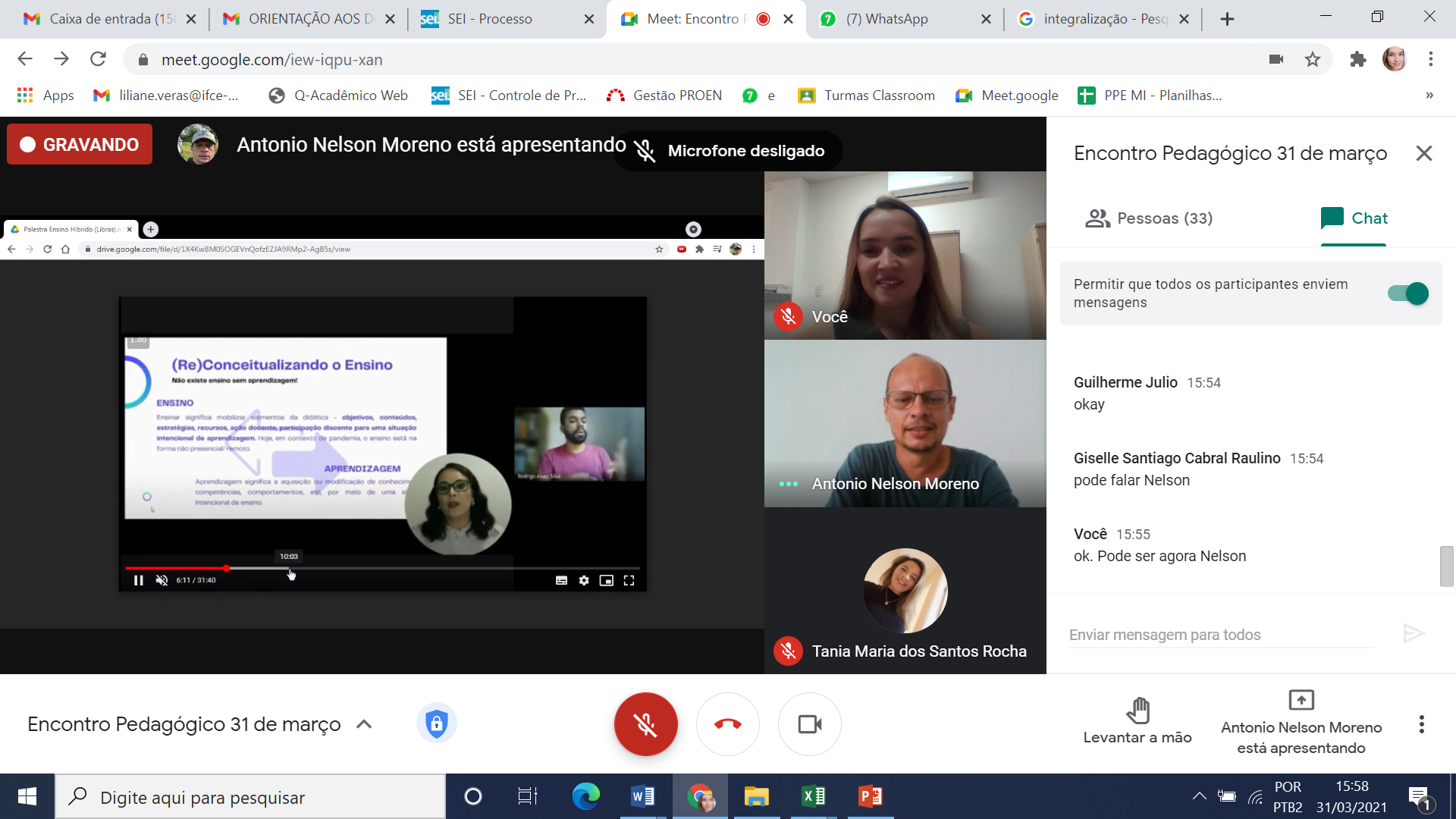 